CHARLES D. BAKERGovernorKARYN E. POLITOLieutenant GovernorThe Commonwealth of Massachusetts Executive Office of Health and Human Services Department of Public HealthBoard of Registration in Pharmacy Bureau of Health Professions Licensure239 Causeway Street, Suite 500, Boston, MA 02114Tel: 617-973-0860Fax: 617-973-0980TTY : 617-973-0988www.mass.gov/dph/boards/pharmacyMARYLOU SUDDERSSecretaryMONICA BHAREL, MD, MPHCommissioner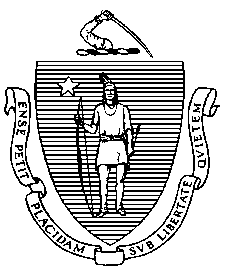 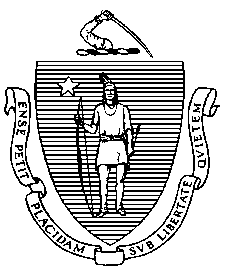 Advisory Committee for the Board of Registration in PharmacyMassachusetts Department of Public Health Bureau of Health Professions Licensure 239 Causeway Street, Room 417, 4th Floor Boston, MA 02114AGENDA:	Thursday November 16, 2017		9:00 AMWelcomeJames G. Lavery, Director, Bureau of Health Professions LicensureCall to OrderApproval of AgendaApproval of Minutes8/28/15 Sub Committee Abnormal Results10/14/16 Advisory Committee MeetingBoard of Pharmacy response to product recall noticesProcedure for failed HEPA filter in ISO-classified environmentsGuidance for providing counseling/printed material/drug information for compounded productsUpdates:NABP resolution for pharmacies to provide adequate counseling and printed information associated with the risks and warnings associated with certain compounded medications.247 CMR 17 Sterile CompoundingClosing remarks and Adjournment